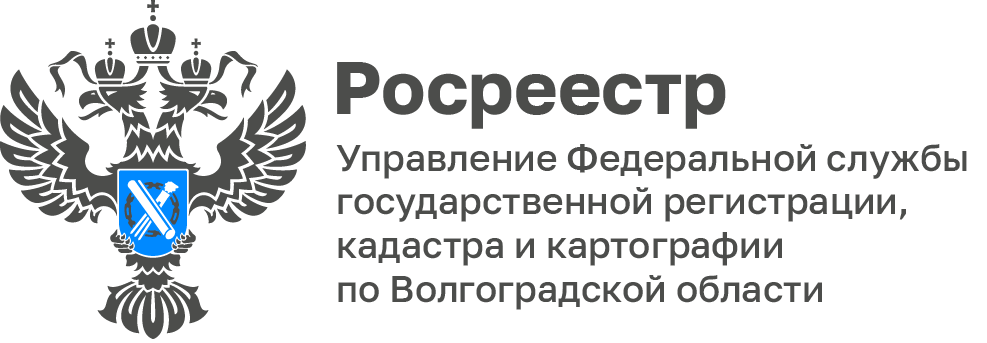 В Управлении Росреестра по Волгоградской области состоялась рабочая встреча с кадастровыми инженерамиУправлением Росреестра по Волгоградской области проведено совещание с представителями саморегулируемых организаций кадастровых инженеров и кадастровыми инженерами, осуществляющими свою деятельность на территории региона – членами саморегулируемой организации Ассоциации «Некоммерческое партнерство «Кадастровые инженеры юга» и Ассоциации СРО «Гильдии кадастровых инженеров». Темой встречи стали вопросы организации взаимодействия 
с кадастровыми инженерами, повышение его эффективности и улучшения качества подготавливаемых технических и межевых планов, а также осуществления государственного кадастрового учета и государственной регистрации прав на вспомогательные объекты недвижимости.На рабочей встрече выступили специалисты структурных подразделений, осуществляющих учетно-регистрационную деятельность, 
а кадастровые инженеры задали интересующие их вопросы в сфере государственного кадастрового учета и поделились друг с другом опытом 
в решении наиболее сложных вопросов, встречающихся на практике.«Взаимодействие органа регистрации прав и кадастровых инженеров способствует снижению количества принятых решений о приостановлении 
и отказе в осуществлении учетно-регистрационных действий и наполнению Единого государственного реестра недвижимости точными и достоверными данными», - отмечает заместитель руководителя Татьяна Кривова.С уважением,Заборовская Юлия Анатольевна,Пресс-секретарь Управления Росреестра по Волгоградской областиMob: +7(937) 531-22-98E-mail: zab.j@r34.rosreestr.ru